allegato 1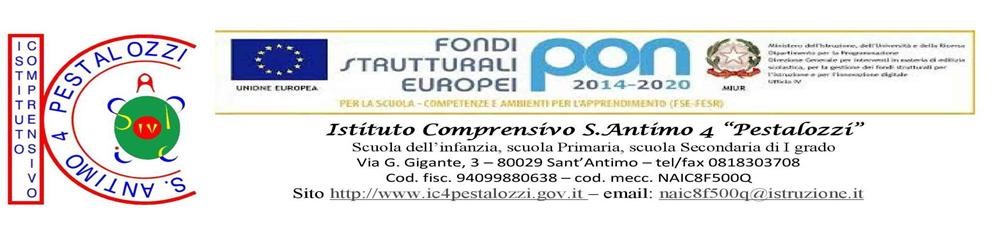 Modulo Domanda esperto internoAl Dirigente Scolasticodell’IC Pestalozzi, Sant’AntimoOGGETTO: progetto10.2.2A-FDRPOC-CA-2022-457 “Riaccendi la mente”Il/la sottoscritt………………………………………………………………………………………………………………………………………………..Nato/a a ……………………………………………………………………………………………il…………………………..……………………………Residente a ……………………………………………………………………………………Prov.…………………………………………………….In via/piazza…………………………………………………………………….n……………………………..CAP……………………………………..Tel……………………………………………………….cell……………………………………………e-mail…………………………………………….Codice fiscale…………………………………………………………Titolo di studio ………………………………..……………………………CHIEDEDi essere ammesso/al partecipare al bando indicato in oggetto in qualità di esperto interno per l’attività di docenza nel modulo: ………………………………………………………………………………………………………………………………………………………………..……_l_sottoscritt_ dichiara di aver preso visione del bando e di accettarne il contenuto. Si riserva di consegnare ove richiesto, se risulterà idoneo, pena decadenza, la documentazione dei titoli._l_sottoscritt_ dichiara di avere competenze specifiche …………_l_sottoscritt_ autorizza codesto istituto al trattamento dei propri dati personali ai sensi della legge 31/12/96 n. 675.Si allega alla presente istanza:curriculum vitae in formato europeopiano di lavoro (solo per gli esperti) Data, ……………………………………………..							In Fede									……………………………………………………….ALLEGATO 2 ESPERTIMODULI 1-2-3-4-5-6MODULI 1-2-3-4-5-6MODULI 1-2-3-4-5-6TITOLI CULTURALIPUNTIAUTODICHIARAZIONEVALUTAZIONE A CURA DELLA COMMISSIONE1Laurea magistrale coerente con area di intervento102Altra laurea, dottorato3 3Diplomi di specializzazione in materie attinenti all’attività richiesta  3 4Master di I o II livello in materie attinenti all’attività richiesta  PUNTI 2 per ogni corso max 6 PUNTI 5Corso di perfezionamento in materie attinenti all’attività richiesta  PUNTI 1 per ogni corso max 3 PUNTI 7INCARICO DI ESPERTO NELL’AMBITO DI PROGETTI PON –POR-STEMPUNTI 2 per ogni corso max 10 PUNTI 8ALTRE ESPERIENZE CERTIFICATE NELL’AMBITO DI PROGETTI PON E POR (tutor,progettazione, coordinamento, monitoraggio degli interventi formativi) PUNTI 1 per ogni corso max 10 PUNTI9COMPETENZE INFORMATICHE CERTIFICATE  (ECDL, MICROSOFT, EUCIP, EIPASS, TABLET, IC3, CISCO, PEKIT, LIM (per ciascun titolo, non equivalente, fino a un massimo di 3) PUNTI 2 per ogni corso max 6 PUNTI 10ALTRE ESPERIENZE  NELL’AMBITO DI PROGETTI SIMILI NEGLI ULTIMI 3 ANNIPUNTI 1 per ogni corso max 10 PUNTI